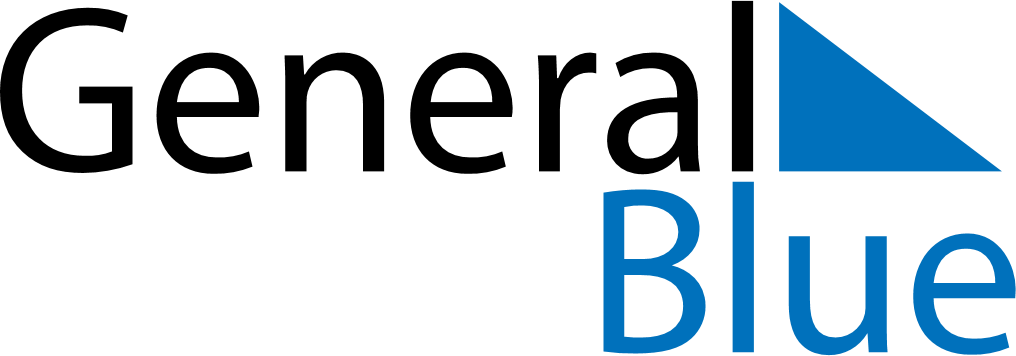 June 2024June 2024June 2024June 2024June 2024June 2024June 2024Monkey Hill, Saint Kitts and NevisMonkey Hill, Saint Kitts and NevisMonkey Hill, Saint Kitts and NevisMonkey Hill, Saint Kitts and NevisMonkey Hill, Saint Kitts and NevisMonkey Hill, Saint Kitts and NevisMonkey Hill, Saint Kitts and NevisSundayMondayMondayTuesdayWednesdayThursdayFridaySaturday1Sunrise: 5:35 AMSunset: 6:41 PMDaylight: 13 hours and 5 minutes.23345678Sunrise: 5:35 AMSunset: 6:42 PMDaylight: 13 hours and 6 minutes.Sunrise: 5:35 AMSunset: 6:42 PMDaylight: 13 hours and 6 minutes.Sunrise: 5:35 AMSunset: 6:42 PMDaylight: 13 hours and 6 minutes.Sunrise: 5:35 AMSunset: 6:42 PMDaylight: 13 hours and 6 minutes.Sunrise: 5:35 AMSunset: 6:43 PMDaylight: 13 hours and 7 minutes.Sunrise: 5:35 AMSunset: 6:43 PMDaylight: 13 hours and 7 minutes.Sunrise: 5:35 AMSunset: 6:43 PMDaylight: 13 hours and 7 minutes.Sunrise: 5:35 AMSunset: 6:44 PMDaylight: 13 hours and 8 minutes.910101112131415Sunrise: 5:35 AMSunset: 6:44 PMDaylight: 13 hours and 8 minutes.Sunrise: 5:36 AMSunset: 6:44 PMDaylight: 13 hours and 8 minutes.Sunrise: 5:36 AMSunset: 6:44 PMDaylight: 13 hours and 8 minutes.Sunrise: 5:36 AMSunset: 6:45 PMDaylight: 13 hours and 8 minutes.Sunrise: 5:36 AMSunset: 6:45 PMDaylight: 13 hours and 9 minutes.Sunrise: 5:36 AMSunset: 6:45 PMDaylight: 13 hours and 9 minutes.Sunrise: 5:36 AMSunset: 6:45 PMDaylight: 13 hours and 9 minutes.Sunrise: 5:36 AMSunset: 6:46 PMDaylight: 13 hours and 9 minutes.1617171819202122Sunrise: 5:36 AMSunset: 6:46 PMDaylight: 13 hours and 9 minutes.Sunrise: 5:37 AMSunset: 6:46 PMDaylight: 13 hours and 9 minutes.Sunrise: 5:37 AMSunset: 6:46 PMDaylight: 13 hours and 9 minutes.Sunrise: 5:37 AMSunset: 6:46 PMDaylight: 13 hours and 9 minutes.Sunrise: 5:37 AMSunset: 6:47 PMDaylight: 13 hours and 9 minutes.Sunrise: 5:37 AMSunset: 6:47 PMDaylight: 13 hours and 9 minutes.Sunrise: 5:37 AMSunset: 6:47 PMDaylight: 13 hours and 9 minutes.Sunrise: 5:38 AMSunset: 6:47 PMDaylight: 13 hours and 9 minutes.2324242526272829Sunrise: 5:38 AMSunset: 6:48 PMDaylight: 13 hours and 9 minutes.Sunrise: 5:38 AMSunset: 6:48 PMDaylight: 13 hours and 9 minutes.Sunrise: 5:38 AMSunset: 6:48 PMDaylight: 13 hours and 9 minutes.Sunrise: 5:38 AMSunset: 6:48 PMDaylight: 13 hours and 9 minutes.Sunrise: 5:39 AMSunset: 6:48 PMDaylight: 13 hours and 9 minutes.Sunrise: 5:39 AMSunset: 6:48 PMDaylight: 13 hours and 9 minutes.Sunrise: 5:39 AMSunset: 6:48 PMDaylight: 13 hours and 9 minutes.Sunrise: 5:39 AMSunset: 6:49 PMDaylight: 13 hours and 9 minutes.30Sunrise: 5:40 AMSunset: 6:49 PMDaylight: 13 hours and 8 minutes.